 CUIDA EL PLANETA ESTA EN TUS MANOS 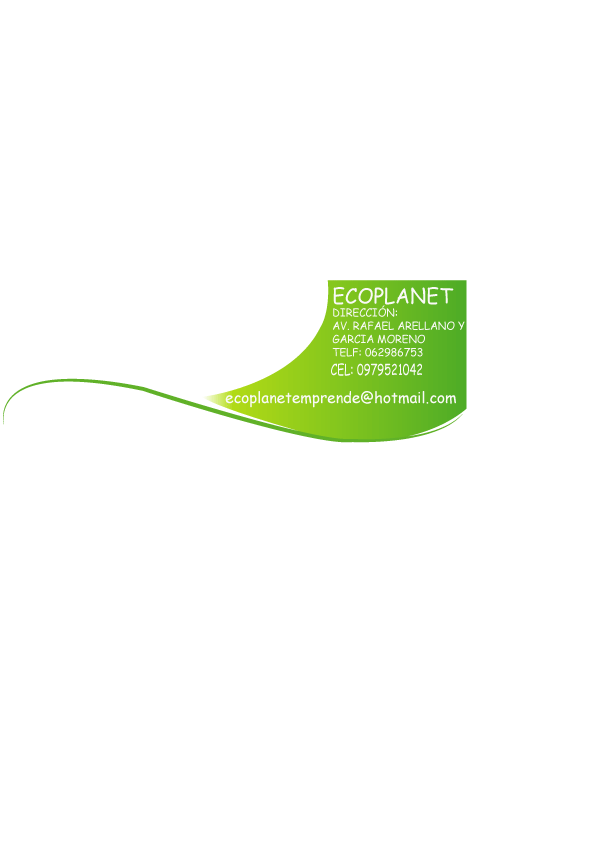 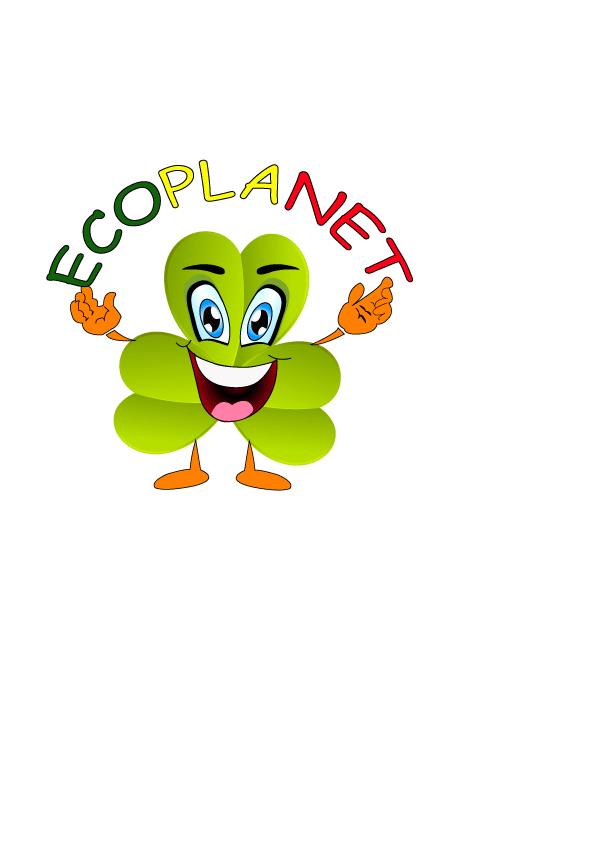 ESTATUTODE LA EMPRESACAPITULO IDENOMINACIÓN Y ÁMBITO SOCIAL DE ACTUACIÓN Art.1 Nombre y razón socialLa Mini empresa funcionará bajo el nombre de    ECOPLANET  Que Significa   Planeta Ecológico   porque  con este nombre las personas tendrán una idea más claro sobre lo que hacemos y utilizamos, esta razón social se la asigna  porque los productos que vamos a elaborar utilizan material que es reciclable y de esta manera estaremos ayudando a preservar el medio ambiente, está conformada por  10    socias, cuyos nombres se detallan a continuación:Pamela BecerraCarolina BenavidesDenyss CastilloEvelin CuaicalMaría Belén EcheJohana HerreraGabriela MallamaJessica RomeroYajaira PatiñoTania YapudCUIDA EL PLANETA ESTA EN TUS MANOS Art.2 Objeto socialLa Mini empresa  ECOPLANET      tiene por objeto realizar  las siguientes actividades:Elaboración de:Adornos ManillasAretesCollares Y libretas de material reciclable Como: plástico
MaderaAlambreCartónPapelEnlatadosEntre otros:Art.3 Duración de la actividadLa empresa se constituye desde    5 de Septiembre del 2012  y su duración es indefinida.C UIDA EL PLANETA ESTA EN TUS MANOS CAPITULO IIDOMICILIO SOCIALArt. 4 Domicilio socialEl domicilio Social queda establecido en Las Calles Rafael Arellano y García Moreno Colegio  Instituto  Tecnológico Tulcán, en la ciudad de Tulcán Provincia del Carchi, EcuadorCAPÍTULO IIIRÉGIMEN ECÓNOMICO Art. 5 Capital SocialEl capital social de la inversión de la Mini empresa   Ecoplanet   Se fija en    dólares 100 Se divide en participaciones de   10   dólares por cada una. Cada participación concede al titular derechos y obligaciones.Art. 6 Distribución de Se distribuirá también el 10% de las utilidades para responsabilidad Económica social (RES) a la Srta. Geovana Benítez de la Unidad Educativa Tulcán del 5 Bachillerato Unificado 4 
Dirección: Ciudadela San MiguelTeléfono: 0969892092Fuente: Consejo de Bienestar estudiantil CUIDA EL PLANETA ESTA EN TUS MANOS Art. 7 Régimen y organización de la empresa El reparto de tareas a ejecutarse en la Miniempresa se realizará según las capacidades emprendedoras y habilidades personales de cada socia, la asignación  de tareas realizada en base al resultado del test de capacidades emprendedoras a la información del currículum  vitae  así:Srta.  Dennis Castillo                              GERENCIASrta.  Johana Herrera                          CONTABILIDADSrta.  Gabriela Mallama                              VENTASSrta.  Evelin Cuaical                           TALENTO HUMANOSrta.  Belén Eche                                    PRODUCCIÓNSrta. Pamela Becerra                            COMUNICACIÓN CAPITULO VLIBROS Y CONTABILIDADArt. 8 Las cuentasLos informes de las cuentas se presentarán a las socias cada    15  Días      y serán supervisadas  previamente por la señorita Dennis Castillo GERENTE, CUIDA EL PLANETA ESTA EN TUS MANOS CAPITULO VIDISOLUCIÓNArt. 9 DisoluciónLa Mini empresa se disolverá: por el acuerdo mutuo entre las socias con la firma de un acta de liquidación luego de haber saldado deudas, repartido beneficios y realizada la devolución del capital a las sociasArt. 10 Derechos de los Socios  1) Recibir la mayor información posible sobre los productos ofrecidos, de forma clara, concreta. 2) Pedir la misma información en forma escrita para ser luego analizada. 3) Contar con los cargos, intereses aplicados y gastos a la vista en la agencia a la cual se acerque. 4) Pedir una entrega de la documentación de la operación realizada5) Asistir a las reuniones que se convoquen.Art. 11 Obligaciones de los Socios1) Escuchar opiniones con respeto2) Acatar las reglas3) Llegar puntuales CUIDA EL PLANETA ESTA EN TUS MANOS 4) Cumplir con las tareas asignadas5) Asistir a las reuniones que se convoquenArt. 12 Otras disposiciones La socias que no asistan a las reuniones convocadas, serán sancionadas  con:- 1,00 Dólar por inasistencia injustificada  - 0.50 ctv. De dólar por atraso - Por discusiones que generan conflicto Perdida del puesto dependiendo de  lo grave de las discusiones - Por no cumplimiento del trabajoSanción monetaria de 5 dólares- Por pérdida de dineroReembolso del mismo en caso de hallarse al culpable  de lo contrario respondería todo el  grupo - Por pérdida de materiales o productosCompra de los materiales de ella mismo si se la  encuentra culpable Para constancia y fe de lo actuado, firman las socias en la ciudad de Tulcán:C UIDA EL PLANETA ESTA EN TUS MANOS Distribución de Utilidades Se distribuirá también el 10 % de las utilidades para responsabilidad económica   (RES)
-Entrega de útiles escolares a la Srta.: Jovanna Benítez estudiante del 2do año de bachillerato de educación general paralelo 4Dirección: Ciudadela San MiguelTeléfono: 0969892092Fuente: Consejo de Bienestar estudiantilCUIDA EL PLANETA ESTA EN TUS MANOS ACTA DE CONSTITUCIONEn la cuidad de Tulcán el Instituto Tecnológico Tulcán el día Miércoles 9 de Enero del 2013 a las 12:20 horas las que suscribimos la presente acta, nos reunimos en asamblea general con la finalidad de forma la empresa ECOPLANET que tiene como objetivo realizar las siguientes actividades.ManillasAretesAnillosLibretasCollaresNuestra empresa se constituye bajo la modalidad de sociedad cooperativa y esta formada por cuyos nombres se indican a continuación:-Denyss Castillo                                           Gerente-Johana Herrera                                           Jefa de Contabilidad-Evelin Cuaical- Carolina Benavides         Jefa de Talento Humano-Gabriela Mallama- Yajaira Patiño             Jefa de Ventas-María Belén Eche- Tania Yapud                Jefa de Producción-Pamela Becerra-Jessica Romero            Jefa de ComunicaciónC UIDA EL PLANETA ESTA EN TUS MANOS NOMINA DE LAS SOCIAS-Pamela Becerra-Denyss Castillo-Evelin Cuaical-María Belén Eche-Johana Herrera-Gabriela Mallama-Jessica Romero-Yajaira Patiño -Taniia YapudAPELLIDOS Y NOMBRESCÉDULACÉDULANACIONALIDADDIRECCIÓN DOMICILIARIADIRECCIÓN ELECTRÓNICATELÉFONOBrenda Pamela Becerra Carvajal040191062-5040191062-5EcuatorianaCdla 19 de NoviembreBrenda-becerra124@hotmail.com0991242680 Evelyn Lizet  Cuaical Montenegro0401915760504019157605EcuatorianaSan VicenteEvelis_1826@hotmail.com2986-868María Belén Eche Rosero0400191513504001915135EcuatorianaRafael Arellano e ImbaburaPrinss-belen080@hotmail.com2894-331Johana Alexandra Herrera Burbano040908256-7040908256-7EcuatorianaCdla Vivienda PopularJoislinda122@hotmail.com2986-401Gabriela Marisol Mallama Montenegro0400877908404008779084EcuatorianaVista Hermosagabis_m0308@hotmail.com2986-753Madelen Yajaira Patiño Arteaga0401761358104017613581EcuatorianaJosé Castillo y BolívarNikita_yaja@hotmail.com0979892088 Jessica Fernanda Romero RuanoEcuatorianaCdla Divino NiñoNenitapaul@hotmail.com0990162501Tania Mishelle Yapud Torres040181052-8040181052-8EcuatorianaCotopaxi Y BrasilTania-aries1997@hotmail.com2983220Dennis Marisol Castillo Martínez 040191190-4  Ecuatoriana  EcuatorianaCotopaxi y Uruguaydenyscastillo@yahoo.com2988758